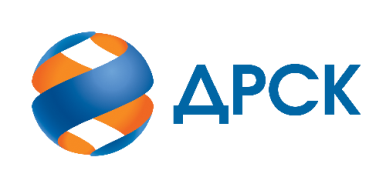 Акционерное Общество«Дальневосточная распределительная сетевая компания»ПРОТОКОЛ № 20/МЭ-ВПзаседания Закупочной комиссии по запросу предложений в электронной форме на право заключения договора на поставку: СИЗ демисезонные, Лот 44601-ЭКСП ПРОД-2021-ДРСКСПОСОБ И ПРЕДМЕТ ЗАКУПКИ: запрос предложений в электронной форме на право заключения договора на поставку: «СИЗ демисезонные», Лот 44601-ЭКСП ПРОД-2021-ДРСК КОЛИЧЕСТВО ПОДАННЫХ ЗАЯВОК НА ЭТАП В ЗАКУПКЕ: 3(три) заявки.КОЛИЧЕСТВО ОТКЛОНЕННЫХ ЗАЯВОК: 1 (одна) заявка.ВОПРОСЫ, ВЫНОСИМЫЕ НА РАССМОТРЕНИЕ ЗАКУПОЧНОЙ КОМИССИИ: Об утверждении результатов процедуры переторжки.О ранжировке заявокО выборе победителя закупкиРЕШИЛИ:По вопросу № 1Признать процедуру переторжки  состоявшейся.Принять условия заявок Участников после переторжки:По вопросу № 2Утвердить расчет баллов по результатам оценки заявок:Утвердить ранжировку заявок:По вопросу № 3Признать Победителем закупки Участника, занявшего 1 (первое) место в ранжировке по степени предпочтительности для Заказчика: ОБЩЕСТВО С ОГРАНИЧЕННОЙ ОТВЕТСТВЕННОСТЬЮ "РОСС- ПРОФИТ" ИНН/КПП 3702060711/370201001 
ОГРН 1043700088948 с ценой заявки не более 6 890 000,00 руб. без учета НДС. Условия оплаты: Расчёт за поставленный товар осуществляется: в течение 30 (тридцати) календарных дней / 15 (пятнадцати) рабочих дней (в случае если Поставщик является субъектом МСП) с даты подписания Сторонами накладной (ТОРГ-12), на основании счета, выставленного Поставщиком.       Срок поставки: Начало – с момента подписания договора, но не ранее 01 января 2021 года. Окончание – в течение 90 рабочих дней с момента подписания договораИнициатору договора обеспечить подписание договора с Победителем не ранее чем через 10 (десять) календарных дней и не позднее 20 (двадцати) календарных дней после официального размещения итогового протокола по результатам закупки.Победителю закупки в срок не позднее 3 (трех) рабочих дней с даты официального размещения итогового протокола по результатам закупки обеспечить направление по адресу, указанному в Документации о закупке, информацию о цепочке собственников, включая бенефициаров (в том числе конечных), по форме и с приложением подтверждающих документов согласно Документации о закупке.4. Победителю закупки включить в спецификацию договора информацию о наименовании страны происхождения товара в соответствии с общероссийским классификатором и изготовителе продукции в строгом соответствии с информацией, указанной в заявке.5.	Инициатору договора обеспечить контроль за соблюдением вышеуказанного пункта решенияСекретарь Закупочной комиссии 1 уровня  		                                Г. М. Терёшкинаг. Благовещенск              «10» ноября 2020№ 32009507698 ЕИС№п/пДата и время регистрации заявкиНаименование Участника, его адрес, ИНН и/или идентификационный номерЦена заявки, руб. без НДС 30.09.2020 11:18ОБЩЕСТВО С ОГРАНИЧЕННОЙ ОТВЕТСТВЕННОСТЬЮ "БИСЕР" 
ИНН/КПП 3702161188/370201001 
ОГРН 11637020744916 891 04901.10.2020 11:17ОБЩЕСТВО С ОГРАНИЧЕННОЙ ОТВЕТСТВЕННОСТЬЮ "РОСС- ПРОФИТ" 
ИНН/КПП 3702060711/370201001 
ОГРН 10437000889486 918 078,708.10.2020 07:11ОБЩЕСТВО С ОГРАНИЧЕННОЙ ОТВЕТСТВЕННОСТЬЮ "ВОСТОК-СЕРВИС-АМУР" 
ИНН/КПП 2724211546/272401001 
ОГРН 11627240614886 767 306,15№п/пДата и время регистрации заявкиНаименование, адрес и ИНН Участника и/или его идентификационный номерЦена заявки до переторжки, 
руб. без НДС, Цена заявки после переторжки, 
руб. без НДС, 01.10.2020 11:17ОБЩЕСТВО С ОГРАНИЧЕННОЙ ОТВЕТСТВЕННОСТЬЮ "РОСС- ПРОФИТ" 
ИНН/КПП 3702060711/370201001 
ОГРН 10437000889486 918 078,76 890 000,030.09.2020 11:18ОБЩЕСТВО С ОГРАНИЧЕННОЙ ОТВЕТСТВЕННОСТЬЮ "БИСЕР" 
ИНН/КПП 3702161188/370201001 
ОГРН 11637020744916 891 049,06 884 123,0Критерий оценки (подкритерий)Весовой коэффициент значимостиВесовой коэффициент значимостиКоличество баллов, присужденных заявке по каждому критерию / подкритерию
(с учетом весового коэффициента значимости) Количество баллов, присужденных заявке по каждому критерию / подкритерию
(с учетом весового коэффициента значимости) Критерий оценки (подкритерий)критерия подкритерияООО " БИСЕР" ООО " РОСС- ПРОФИТ "Критерий оценки 1: Цена договора90 %-//-0,020,02Критерий оценки 2: Деловая репутация (участие в судебных разбирательствах)10 %-//-00,5Итоговый балл заявки 
(с учетом весовых коэффициентов значимости)Итоговый балл заявки 
(с учетом весовых коэффициентов значимости)Итоговый балл заявки 
(с учетом весовых коэффициентов значимости)0,020,52Место в ранжировке (порядковый № заявки)Дата и время регистрации заявкиНаименование Участника и/или идентификационный номерИтоговая цена заявки, 
руб. без НДС Возможность применения приоритета в соответствии с 925-ПП1 место (заявка № 2)01.10.2020 11:17ОБЩЕСТВО С ОГРАНИЧЕННОЙ ОТВЕТСТВЕННОСТЬЮ "РОСС- ПРОФИТ" 
ИНН/КПП 3702060711/370201001 
ОГРН 10437000889486 890 000,00нет2 место (заявка № 1)30.09.2020 11:18ОБЩЕСТВО С ОГРАНИЧЕННОЙ ОТВЕТСТВЕННОСТЬЮ "БИСЕР" 
ИНН/КПП 3702161188/370201001 
ОГРН 11637020744916 884 123,00нет